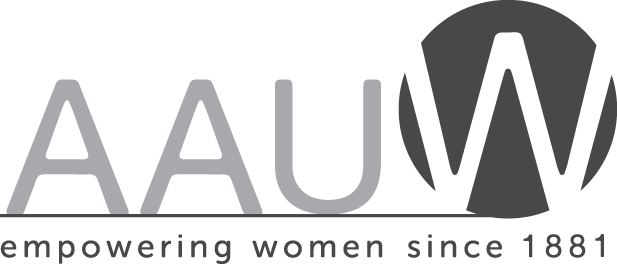 AAUW Midland (MI) Branch, Inc.			American Association of University Women Membership Application FormMembership Dues - Please choose one category1.  Branch Member: Membership is open to any graduate holding an associate or equivalent, baccalaureate, or higher degree from a regionally accredited institution.* AAUW national membership dues are $59, of which $56 is tax deductible as a charitable contribution. The remaining $3 is not tax deductible because it supports the AAUW Action Fund’s section 501(c)(4) Capitol Hill Lobby Corps and get-out-the vote activities. 2.  Student Affiliate Branch Member: Open to students of non AAUW College/University Member institutions. Undergraduates or degree-seeking graduates enrolled in full-time or part-time programs may join and renew at this rate through graduation. E-Student Affiliate Memberships are free. See Note below.** AAUW student  membership dues are $18.81, of which $ 16.81 is tax deductible as a charitable contribution. The remaining $2 is not tax deductible because it supports the AAUW Action Fund’s section 501(c)(4) Capitol Hill Lobby Corps and get-out-the vote activities.			         	  MAKE CHECK PAYABLE TO: AAUW MIDLAND BRANCHMAIL TO: P.O. Box 30,  Midland, MI 48640-0030Contact the Membership VP:  aauwmidland@gmail.comNote: E-student Affiliate Membership is free for all undergraduates or degree-seeking graduates enrolled in full-time or part-time programs at an AAUW College/University Member institution. Renewal is automatic through graduation. Join using the Online Application or go to www.aauw.org   “ Membership” at top of page  “Students: Join/Renew”    “Free e-Student Memberships for AAUW College/University Members”. Area C/U Member institutions include:  Delta College and Saginaw Valley State University.  Midland Branch: http://midland-mi.aauw.net; AAUW of Michigan: www.aauwmi.org; AAUW National: www.aauw.orgName: Name: Name: Name: Name: Date:Address: Address: Address: Address: Address: Address: City: City: City: State: Zip: Zip: Phones: Home: (        )                           Work: (        )                                  Cell: (        )Phones: Home: (        )                           Work: (        )                                  Cell: (        )Phones: Home: (        )                           Work: (        )                                  Cell: (        )Phones: Home: (        )                           Work: (        )                                  Cell: (        )Phones: Home: (        )                           Work: (        )                                  Cell: (        )Phones: Home: (        )                           Work: (        )                                  Cell: (        )E-mail: E-mail: E-mail:                                  Fax: (        )                                 Fax: (        )                                 Fax: (        )College / University:Degree:Degree:Degree:Degree:Year:Member Recruiter (If applicable):Member Recruiter (If applicable):Recruiter ID (To be completed by Membership VP):Recruiter ID (To be completed by Membership VP):Recruiter ID (To be completed by Membership VP):Recruiter ID (To be completed by Membership VP):National:$59.00 *State: $12.00Branch:$17.00TOTAL:$88.00National:$18.81 **State: $  2.00Branch:$  4.00TOTAL: $ 24.81